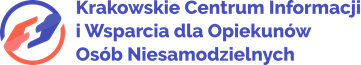 W związku z sytuacją epidemiologiczną panującą w Polsce i na świecie informujemy o zamknięciu punktów doradczych Krakowskiego Centrum Informacji i Wsparcia dla Opiekunów Osób Niesamodzielnych od jutra, tj. od dnia 13 marca br. do odwołania. Nadal można zwracać się z pytaniami drogą telefoniczną, mailową i poprzez czat. TEL.: 512 36 19 39; 512 3618 98, 510 74 26 69 w godzinach pracy punktu.Zawieszone zostają również wszelkie usługi zdrowotne - fizjoterapia, usługi pielęgniarskie oraz porady psychologa. Uczestnicy Projektu nadal mogą korzystać z teleporad.Decyzja w nawiązaniu do podpisanej przez Prezydenta RP ustawy z dnia 2 marca 2020 r. o szczególnych rozwiązaniach związanych z zapobieganiem, przeciwdziałaniem i zwalczeniem COVID-19, innych chorób zakaźnych oraz wywołanych nimi sytuacji kryzysowych.